Раздел: Преподавание в начальной школе.Конспект урока математики во 2 классе по теме: «Решение задач»(Школа России) Цель: закрепить навыки решения задач  на сложение и вычитание.Задачи:1. Образовательные:обобщить полученные знания о задаче и закрепить навыки решения задач;продолжить формировать умение анализировать арифметические задачи;закрепить изученные вычислительные приемы сложения и вычитания;повторить последовательность чисел в пределах 20.2. Развивающие:развивать речь учащихся;развивать познавательную активность;совершенствовать мыслительные операции; память, мышление, воображение, внимание; эмоции;развивать навык самооценки.3. Воспитательные:воспитывать активности, усидчивости, прилежания в процессе учения;воспитывать уважение к товарищу.4. Здоровьесберегающие:создать благоприятные условия для сохранения здоровья школьников на уроке: организовать двигательную активность, гимнастику для глаз;следить за посадкой учащихся во время работы за партой.Оборудование: Учебник, тетрадь, лепестки с заданиями, эмблемы с домашним заданием, смайлики для самооценки, аудио запись для физминутки.Ход урокаОрганизационный момент.Занятие математикой Даст нам понять,Что мы умеемИ что должны знать.- Все задания для нашего урока я получила на лепестках. Выполнив все упражнения, мы посмотрим, какой же,  цветок у нас получился, и преподнесем его Королеве Математике, которая ждет нас в конце урока у себя во дворце. II. Итак первый лепесток.Каллиграфическая минутка.7 7 7 7 7 7-Что вы можете сказать об этой цифре?III. Берем второй листок.Устный счет.Найти закономерность и продолжить ряд. 7, 10, 9, 12, 11… (14, 13, 16, 15, 18, 17, 20, 19…)- Что заметили? (Число сначала увеличивается на три, а следующее уменьшается на один).  Графический диктант: 1кл.вправо,1вниз, 2вправо, 1по диагонали влево вниз, 2вп., 1вн., 2вл., 2вн., 3вп., 1д.вп.вв., 1д.вл.вв., 1д.вп.вв., 1вв., 1вл., 1вв., 3вп…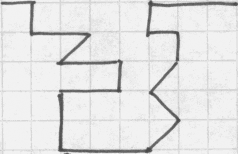 ЗАДАЧИ-ШУТКИ 
2. Пассажир такси ехал в село. По дороге ему навстречу проехали 5 грузовиков и 3 автомашины. Сколько машин ехало в село? 
3. Автобус едет от города до аула 2 часа, а обратно 120 минут. Как объяснить такую разницу?2. Выявите закономерность в каждом ряду и продолжите ряды (индивидуальные карточки).13 – 7 	6 + 8 	90 – 2014 – 7 	7 + 8 	80 – 30 15 – 7 	8 + 8 	70 – 40 Р е ш е н и е: 16 – 7 	9 + 8 	60 – 50. IV. Берем следующий лепесток.Сравнение числа и числового выражения.Сравнение именованных чисел. На доске записано задание 4 (с. 24 учебника, часть 1). – Что хотите сказать? – Найдите верные неравенства и запишите их в тетрадь. (12 – 7 < 8 	12 > 5 + 6 	3 см > 29 мм)(Физ. минутка для глаз)V. Какое же задание нам предлагает вот этот лепесток? Работа над задачами.Ученики читают текст задачи 1 (с. 24 учебника, часть 1) самостоятельно.– Является ли прочитанный вами текст задачей? – Докажите. – Сопоставьте текст задачи с её краткой записью и чертежом-схемой? – О чем говорится в условии задачи? (На стоянке было несколько машин, 3 машины уехали, осталось 6 машин.)– Как это записано кратко? – Как то же самое показано на чертеже-схеме? – О чем спрашивается в задаче? (Сколько машин было?) – Как это записать кратко? – Как вопрос задачи показать на схеме? – Чем удобна краткая запись? – А чем удобна схема? – Запишите решение и ответ задачи. – Проверьте работу друг друга. Физминутка Воробьишка потянулся,Распрямился, встрепенулся.Головой кивнул три раза,Подмигнул он правым глазом.Лапки в стороны развёл.И по жёрдочке пошёл.Прогулялся и присел,Свою песенку запел:Чик- чирик- чирик- чирик…– Прочитайте задачу 2 (с. 24 учебника, часть 1).– Найдите и прочитайте только условие задачи. – О чём в задаче спрашивается? – Выделите главные (ключевые) слова для краткой записи. (Было, продал, осталось.)– Самостоятельно запишите задачу кратко. (Один ученик выполняет работу на доске.)– Проверьте вашу работу и работу, выполненную на доске. Было – ? Продал – 4 ящ. Осталось – 7 ящ. – Как эту же задачу записать при помощи чертежа-схемы? Учитель выполняет работу на доске, дети – в тетрадях. – Запишите самостоятельно решение и ответ задачи. (Проверка проводится фронтально.)Следующую задачу 3 (с. 24 учебника, часть 1) дети могут разобрать в группах. Учитель может предложить учащимся выполнить одну из записей задач: кратко или чертежом-схемой (по выбору учеников, также дети могут сделать обе записи).Проверяется запись и решение задачи фронтально (по одному представителю каждой группы записывают результат работы своей группы на доске). VI. А вот и следующий лепестокРабота с геометрическим материалом. Учитель предлагает учащимся рассмотреть геометрические фигуры, изображённые на полях с. 24 учебника (часть 1). – Что хотите сказать? – На какие группы можно разделить все фигуры? (Замкнутые и незамкнутые линии.)– Назовите незамкнутые линии. (Отрезок, ломаная, кривая.)– Какие  фигуры  следует  отнести к другой группе? (Четырёхугольник (трапеция), шестиугольник.)– Начертите в тетрадях отрезок длиной 5 сантиметров. – Ниже начертите отрезок на 10 миллиметров короче предыдущего. – Какова длина второго отрезка? (4 сантиметра.)В заключение урока дети решают задачу на смекалку (с. 24 учебника, часть 1).-Молодцы! Какой получился цветок?-Правильно. Ромашка.-Вот его мы и подарим Королеве Математики.
Королева: Молодцы, ребята! Вы очень мне понравились! Вы очень хорошо считали, решали примеры и задачи, и я решила вас наградить эмблемами. Но это не совсем простые эмблемы, они  с вашим домашним заданием. Вы прочитаете это задание и выполните его.

(На эмблемах у каждого ребенка написана страница и номер задания, в зависимости от его способностей и уровня подготовки).

Королева: Спасибо вам, ребята. Вы меня очень порадовали. А сейчас вам пора
возвращаться и я движением волшебной палочки возвращаю вас назад. До свидания.VII. Итог урока.     -Понравилось наше путешествие? – Чему научил вас урок? – Всё ли вам было понятно? – Какая работа была для вас самой интересной?      – Что бы вам хотелось выполнить ещё?У вас на столе лежат смайлики. Возьмите, пожалуйста, тот, который соответствует вашему настроению.Веселый - Урок понравился: я справился со всеми заданиями. Я доволен собой.Простой - Настроение хорошее, но задания были не такими уж легкими. Мне было трудно, но я справился. Грустный - Задания на уроке оказались слишком трудные. Мне нужна помощь!